Приложение                                                                                                 к постановлению администрацииНаходкинского городского округаСХЕМА № 62размещения нестационарного торгового объекта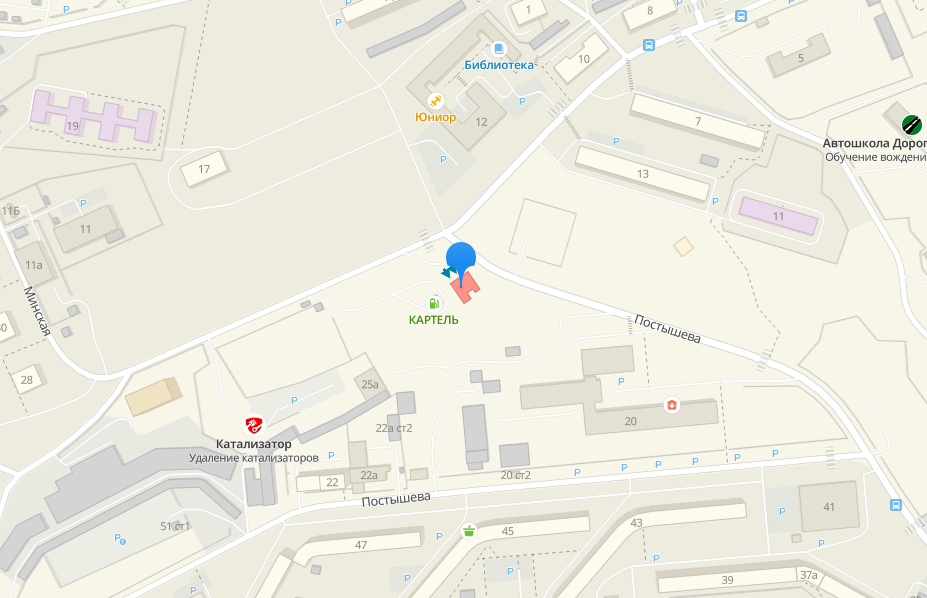 Вид нестационарного торгового объектаСпециализацияМестоположение объектаПлощадь объекта/площадь земельного участка, кв.мКоординаты земельного участка, МСККиоскАвтотоварыМестоположение: ул. Дзержинского, 1915.0X1 328790,35	Y1 2232173,11X2 328792,63	Y2 2232176,01X3 328788,52	Y3 2232179,25X4 328786,32	Y4 2232176,19